ЗАЯВКА-ДОГОВОР НА УЧАСТИЕ В КОНГРЕССЕ                         Заполненную заявку-договор необходимо направить в адрес технического комитета welcome@congress-ph.ru  до 1 мая 2020 г.ФамилияИмяОтчествоОтчествоОтчествоОтчествоГородМесто работыМесто работыМесто работыМесто работыДолжностьСпециализацияСпециализацияСпециализацияСпециализацияУченая степень/званиеE-mailE-mailE-mailE-mailМобильный тел.Рабочий тел. (код)Рабочий тел. (код)Рабочий тел. (код)Рабочий тел. (код)                           ФОРМА ПРЕДОСТАВЛЕНИЯ НАУЧНЫХ РЕЗУЛЬТАТОВ                           ФОРМА ПРЕДОСТАВЛЕНИЯ НАУЧНЫХ РЕЗУЛЬТАТОВ                           ФОРМА ПРЕДОСТАВЛЕНИЯ НАУЧНЫХ РЕЗУЛЬТАТОВ                           ФОРМА ПРЕДОСТАВЛЕНИЯ НАУЧНЫХ РЕЗУЛЬТАТОВ                           ФОРМА ПРЕДОСТАВЛЕНИЯ НАУЧНЫХ РЕЗУЛЬТАТОВ                           ФОРМА ПРЕДОСТАВЛЕНИЯ НАУЧНЫХ РЕЗУЛЬТАТОВ                           ФОРМА ПРЕДОСТАВЛЕНИЯ НАУЧНЫХ РЕЗУЛЬТАТОВ                           ФОРМА ПРЕДОСТАВЛЕНИЯ НАУЧНЫХ РЕЗУЛЬТАТОВ                           ФОРМА ПРЕДОСТАВЛЕНИЯ НАУЧНЫХ РЕЗУЛЬТАТОВ                           ФОРМА ПРЕДОСТАВЛЕНИЯ НАУЧНЫХ РЕЗУЛЬТАТОВ Публикация тезисов (бесплатно)Работы направлять по адресу veronika-igm.spb@mail.ru до 15 марта 2020 г. Публикация тезисов (бесплатно)Работы направлять по адресу veronika-igm.spb@mail.ru до 15 марта 2020 г.  Устный доклад Заявки направлять по адресу infectology_vma@mail.ru до 15 марта 2020 г.  Устный доклад Заявки направлять по адресу infectology_vma@mail.ru до 15 марта 2020 г.  Устный доклад Заявки направлять по адресу infectology_vma@mail.ru до 15 марта 2020 г.  Устный доклад Заявки направлять по адресу infectology_vma@mail.ru до 15 марта 2020 г.  Устный доклад Заявки направлять по адресу infectology_vma@mail.ru до 15 марта 2020 г. Стендовый докладЗаявки направлять по адресу infectology_vma@mail.ru до 15 марта 2020 г. Стендовый докладЗаявки направлять по адресу infectology_vma@mail.ru до 15 марта 2020 г. Стендовый докладЗаявки направлять по адресу infectology_vma@mail.ru до 15 марта 2020 г.Тезисы принимаются к рассмотрению только в соавторстве с  членами  Евро-Азиатского общества по инфекционным болезням и публикуются бесплатноТезисы принимаются к рассмотрению только в соавторстве с  членами  Евро-Азиатского общества по инфекционным болезням и публикуются бесплатноТезисы принимаются к рассмотрению только в соавторстве с  членами  Евро-Азиатского общества по инфекционным болезням и публикуются бесплатноТезисы принимаются к рассмотрению только в соавторстве с  членами  Евро-Азиатского общества по инфекционным болезням и публикуются бесплатноТезисы принимаются к рассмотрению только в соавторстве с  членами  Евро-Азиатского общества по инфекционным болезням и публикуются бесплатноТезисы принимаются к рассмотрению только в соавторстве с  членами  Евро-Азиатского общества по инфекционным болезням и публикуются бесплатноТезисы принимаются к рассмотрению только в соавторстве с  членами  Евро-Азиатского общества по инфекционным болезням и публикуются бесплатноТезисы принимаются к рассмотрению только в соавторстве с  членами  Евро-Азиатского общества по инфекционным болезням и публикуются бесплатноТезисы принимаются к рассмотрению только в соавторстве с  членами  Евро-Азиатского общества по инфекционным болезням и публикуются бесплатноТезисы принимаются к рассмотрению только в соавторстве с  членами  Евро-Азиатского общества по инфекционным болезням и публикуются бесплатно                       ФОРМЫ АККРЕДИТАЦИЯ                       ФОРМЫ АККРЕДИТАЦИЯ                       ФОРМЫ АККРЕДИТАЦИЯ                       ФОРМЫ АККРЕДИТАЦИЯ                       ФОРМЫ АККРЕДИТАЦИЯ                       ФОРМЫ АККРЕДИТАЦИЯ                       ФОРМЫ АККРЕДИТАЦИЯ                       ФОРМЫ АККРЕДИТАЦИЯ                       ФОРМЫ АККРЕДИТАЦИЯ                       ФОРМЫ АККРЕДИТАЦИЯ Слушатель Конгресса (без оплаты)при условии регистрации до 1 мая 2020 г. Слушатель Конгресса (без оплаты)при условии регистрации до 1 мая 2020 г. Слушатель Конгресса (без оплаты)при условии регистрации до 1 мая 2020 г. Слушатель Конгресса (без оплаты)при условии регистрации до 1 мая 2020 г. Слушатель Конгресса (без оплаты)при условии регистрации до 1 мая 2020 г. Слушатель Конгресса (без оплаты)при условии регистрации до 1 мая 2020 г. Член Евро-Азиатского общества (без оплаты)при условии оплаты членских взносов и регистрации до 1 мая 2020 г. Член Евро-Азиатского общества (без оплаты)при условии оплаты членских взносов и регистрации до 1 мая 2020 г. Член Евро-Азиатского общества (без оплаты)при условии оплаты членских взносов и регистрации до 1 мая 2020 г. Член Евро-Азиатского общества (без оплаты)при условии оплаты членских взносов и регистрации до 1 мая 2020 г.Предусматривает: свободное посещение научных заседаний Конгресса и выставки, получение бейджа, программы и сертификата участникаПредусматривает: свободное посещение научных заседаний Конгресса и выставки, получение бейджа, программы и сертификата участникаПредусматривает: свободное посещение научных заседаний Конгресса и выставки, получение бейджа, программы и сертификата участникаПредусматривает: свободное посещение научных заседаний Конгресса и выставки, получение бейджа, программы и сертификата участникаПредусматривает: свободное посещение научных заседаний Конгресса и выставки, получение бейджа, программы и сертификата участникаПредусматривает: свободное посещение научных заседаний Конгресса и выставки, получение бейджа, программы и сертификата участникаПредусматривает: свободное посещение научных заседаний Конгресса и выставки, получение бейджа, материалов и программы Конгресса, сертификата участника, обедов 20-22 мая 2020 годаПредусматривает: свободное посещение научных заседаний Конгресса и выставки, получение бейджа, материалов и программы Конгресса, сертификата участника, обедов 20-22 мая 2020 годаПредусматривает: свободное посещение научных заседаний Конгресса и выставки, получение бейджа, материалов и программы Конгресса, сертификата участника, обедов 20-22 мая 2020 годаПредусматривает: свободное посещение научных заседаний Конгресса и выставки, получение бейджа, материалов и программы Конгресса, сертификата участника, обедов 20-22 мая 2020 годаС условиями вступления в МОО «ЕАОИБ» можно ознакомиться на сайте Общества  www.ipoeasid.ruС условиями вступления в МОО «ЕАОИБ» можно ознакомиться на сайте Общества  www.ipoeasid.ruС условиями вступления в МОО «ЕАОИБ» можно ознакомиться на сайте Общества  www.ipoeasid.ruС условиями вступления в МОО «ЕАОИБ» можно ознакомиться на сайте Общества  www.ipoeasid.ruС условиями вступления в МОО «ЕАОИБ» можно ознакомиться на сайте Общества  www.ipoeasid.ruС условиями вступления в МОО «ЕАОИБ» можно ознакомиться на сайте Общества  www.ipoeasid.ruС условиями вступления в МОО «ЕАОИБ» можно ознакомиться на сайте Общества  www.ipoeasid.ruС условиями вступления в МОО «ЕАОИБ» можно ознакомиться на сайте Общества  www.ipoeasid.ruС условиями вступления в МОО «ЕАОИБ» можно ознакомиться на сайте Общества  www.ipoeasid.ruС условиями вступления в МОО «ЕАОИБ» можно ознакомиться на сайте Общества  www.ipoeasid.ru                         ДОПОЛНИТЕЛЬНАЯ АККРЕДИТАЦИЯ                         ДОПОЛНИТЕЛЬНАЯ АККРЕДИТАЦИЯ                         ДОПОЛНИТЕЛЬНАЯ АККРЕДИТАЦИЯ                         ДОПОЛНИТЕЛЬНАЯ АККРЕДИТАЦИЯ                         ДОПОЛНИТЕЛЬНАЯ АККРЕДИТАЦИЯ                         ДОПОЛНИТЕЛЬНАЯ АККРЕДИТАЦИЯ                         ДОПОЛНИТЕЛЬНАЯ АККРЕДИТАЦИЯ                         ДОПОЛНИТЕЛЬНАЯ АККРЕДИТАЦИЯ                         ДОПОЛНИТЕЛЬНАЯ АККРЕДИТАЦИЯ                         ДОПОЛНИТЕЛЬНАЯ АККРЕДИТАЦИЯАККРЕДИТАЦИЯ ОДНОГО ДНЯПредусматривает обед в заявленный деньАККРЕДИТАЦИЯ ОДНОГО ДНЯПредусматривает обед в заявленный деньАККРЕДИТАЦИЯ ОДНОГО ДНЯПредусматривает обед в заявленный деньАККРЕДИТАЦИЯ ОДНОГО ДНЯПредусматривает обед в заявленный деньАККРЕДИТАЦИЯ ОДНОГО ДНЯПредусматривает обед в заявленный деньАККРЕДИТАЦИЯ ОДНОГО ДНЯПредусматривает обед в заявленный деньКОМПЛЕКСНАЯ АККРЕДИТАЦИЯПредусматривает обеды 20-22 мая 2020 г.КОМПЛЕКСНАЯ АККРЕДИТАЦИЯПредусматривает обеды 20-22 мая 2020 г.КОМПЛЕКСНАЯ АККРЕДИТАЦИЯПредусматривает обеды 20-22 мая 2020 г.КОМПЛЕКСНАЯ АККРЕДИТАЦИЯПредусматривает обеды 20-22 мая 2020 г. Участник Конгресса (20.05.20 г.) – 1500 руб. Участник Конгресса (21.05.20 г.) – 1500 руб. Участник Конгресса (22.05.20 г.) – 1500 руб.при условии регистрации до 1 мая 2020 г. Участник Конгресса (20.05.20 г.) – 1500 руб. Участник Конгресса (21.05.20 г.) – 1500 руб. Участник Конгресса (22.05.20 г.) – 1500 руб.при условии регистрации до 1 мая 2020 г. Участник Конгресса (20.05.20 г.) – 1500 руб. Участник Конгресса (21.05.20 г.) – 1500 руб. Участник Конгресса (22.05.20 г.) – 1500 руб.при условии регистрации до 1 мая 2020 г. Участник Конгресса (20.05.20 г.) – 1500 руб. Участник Конгресса (21.05.20 г.) – 1500 руб. Участник Конгресса (22.05.20 г.) – 1500 руб.при условии регистрации до 1 мая 2020 г. Участник Конгресса (20.05.20 г.) – 1500 руб. Участник Конгресса (21.05.20 г.) – 1500 руб. Участник Конгресса (22.05.20 г.) – 1500 руб.при условии регистрации до 1 мая 2020 г. Участник Конгресса (20.05.20 г.) – 1500 руб. Участник Конгресса (21.05.20 г.) – 1500 руб. Участник Конгресса (22.05.20 г.) – 1500 руб.при условии регистрации до 1 мая 2020 г. Участник Конгресса (20-22.05.20 г.)  – 4000 руб.при условии регистрации до 1 мая 2020 г. Участник Конгресса (20-22.05.20 г.)  – 4000 руб.при условии регистрации до 1 мая 2020 г. Участник Конгресса (20-22.05.20 г.)  – 4000 руб.при условии регистрации до 1 мая 2020 г. Участник Конгресса (20-22.05.20 г.)  – 4000 руб.при условии регистрации до 1 мая 2020 г.Предусматривает: свободное посещение научных заседаний Конгресса и выставки, получение бейджа, материалов и программы Конгресса, сертификата участника, обедов в соответствии с выбранной аккредитациейПредусматривает: свободное посещение научных заседаний Конгресса и выставки, получение бейджа, материалов и программы Конгресса, сертификата участника, обедов в соответствии с выбранной аккредитациейПредусматривает: свободное посещение научных заседаний Конгресса и выставки, получение бейджа, материалов и программы Конгресса, сертификата участника, обедов в соответствии с выбранной аккредитациейПредусматривает: свободное посещение научных заседаний Конгресса и выставки, получение бейджа, материалов и программы Конгресса, сертификата участника, обедов в соответствии с выбранной аккредитациейПредусматривает: свободное посещение научных заседаний Конгресса и выставки, получение бейджа, материалов и программы Конгресса, сертификата участника, обедов в соответствии с выбранной аккредитациейПредусматривает: свободное посещение научных заседаний Конгресса и выставки, получение бейджа, материалов и программы Конгресса, сертификата участника, обедов в соответствии с выбранной аккредитациейПредусматривает: свободное посещение научных заседаний Конгресса и выставки, получение бейджа, материалов и программы Конгресса, сертификата участника, обедов в соответствии с выбранной аккредитациейПредусматривает: свободное посещение научных заседаний Конгресса и выставки, получение бейджа, материалов и программы Конгресса, сертификата участника, обедов в соответствии с выбранной аккредитациейПредусматривает: свободное посещение научных заседаний Конгресса и выставки, получение бейджа, материалов и программы Конгресса, сертификата участника, обедов в соответствии с выбранной аккредитациейПредусматривает: свободное посещение научных заседаний Конгресса и выставки, получение бейджа, материалов и программы Конгресса, сертификата участника, обедов в соответствии с выбранной аккредитацией                           ГОСТИНИЧНОЕ РАЗМЕЩЕНИЕ В ОТЕЛЕ «CROWNE PLAZA САНКТ-ПЕТЕРБУРГ АЭРОПОРТ»                           ГОСТИНИЧНОЕ РАЗМЕЩЕНИЕ В ОТЕЛЕ «CROWNE PLAZA САНКТ-ПЕТЕРБУРГ АЭРОПОРТ»                           ГОСТИНИЧНОЕ РАЗМЕЩЕНИЕ В ОТЕЛЕ «CROWNE PLAZA САНКТ-ПЕТЕРБУРГ АЭРОПОРТ»                           ГОСТИНИЧНОЕ РАЗМЕЩЕНИЕ В ОТЕЛЕ «CROWNE PLAZA САНКТ-ПЕТЕРБУРГ АЭРОПОРТ»                           ГОСТИНИЧНОЕ РАЗМЕЩЕНИЕ В ОТЕЛЕ «CROWNE PLAZA САНКТ-ПЕТЕРБУРГ АЭРОПОРТ»                           ГОСТИНИЧНОЕ РАЗМЕЩЕНИЕ В ОТЕЛЕ «CROWNE PLAZA САНКТ-ПЕТЕРБУРГ АЭРОПОРТ»                           ГОСТИНИЧНОЕ РАЗМЕЩЕНИЕ В ОТЕЛЕ «CROWNE PLAZA САНКТ-ПЕТЕРБУРГ АЭРОПОРТ»                           ГОСТИНИЧНОЕ РАЗМЕЩЕНИЕ В ОТЕЛЕ «CROWNE PLAZA САНКТ-ПЕТЕРБУРГ АЭРОПОРТ»                           ГОСТИНИЧНОЕ РАЗМЕЩЕНИЕ В ОТЕЛЕ «CROWNE PLAZA САНКТ-ПЕТЕРБУРГ АЭРОПОРТ»                           ГОСТИНИЧНОЕ РАЗМЕЩЕНИЕ В ОТЕЛЕ «CROWNE PLAZA САНКТ-ПЕТЕРБУРГ АЭРОПОРТ» Одноместный стандартный номер – 8800 руб.     включая завтрак «Шведский стол», налоги Одноместный стандартный номер – 8800 руб.     включая завтрак «Шведский стол», налоги Одноместный стандартный номер – 8800 руб.     включая завтрак «Шведский стол», налоги Одноместный стандартный номер – 8800 руб.     включая завтрак «Шведский стол», налоги Дата заезда «______» мая 2020 г.       с 9:00 до 14:00 (дополнительно оплачивается 1/2  суток)          после 14:00         Дата отъезда «______» мая 2020 г.       до 12:00    до 18:00 (дополнительно оплачивается 1/2 суток)      Дата заезда «______» мая 2020 г.       с 9:00 до 14:00 (дополнительно оплачивается 1/2  суток)          после 14:00         Дата отъезда «______» мая 2020 г.       до 12:00    до 18:00 (дополнительно оплачивается 1/2 суток)      Дата заезда «______» мая 2020 г.       с 9:00 до 14:00 (дополнительно оплачивается 1/2  суток)          после 14:00         Дата отъезда «______» мая 2020 г.       до 12:00    до 18:00 (дополнительно оплачивается 1/2 суток)      Дата заезда «______» мая 2020 г.       с 9:00 до 14:00 (дополнительно оплачивается 1/2  суток)          после 14:00         Дата отъезда «______» мая 2020 г.       до 12:00    до 18:00 (дополнительно оплачивается 1/2 суток)      Дата заезда «______» мая 2020 г.       с 9:00 до 14:00 (дополнительно оплачивается 1/2  суток)          после 14:00         Дата отъезда «______» мая 2020 г.       до 12:00    до 18:00 (дополнительно оплачивается 1/2 суток)      Дата заезда «______» мая 2020 г.       с 9:00 до 14:00 (дополнительно оплачивается 1/2  суток)          после 14:00         Дата отъезда «______» мая 2020 г.       до 12:00    до 18:00 (дополнительно оплачивается 1/2 суток)      Двухместный стандартный номер – 9600 руб.     включая завтрак «Шведский стол», налоги Двухместный стандартный номер – 9600 руб.     включая завтрак «Шведский стол», налоги Двухместный стандартный номер – 9600 руб.     включая завтрак «Шведский стол», налоги Двухместный стандартный номер – 9600 руб.     включая завтрак «Шведский стол», налоги Дата заезда «______» мая 2020 г.       с 9:00 до 14:00 (дополнительно оплачивается 1/2  суток)          после 14:00         Дата отъезда «______» мая 2020 г.       до 12:00    до 18:00 (дополнительно оплачивается 1/2 суток)      Дата заезда «______» мая 2020 г.       с 9:00 до 14:00 (дополнительно оплачивается 1/2  суток)          после 14:00         Дата отъезда «______» мая 2020 г.       до 12:00    до 18:00 (дополнительно оплачивается 1/2 суток)      Дата заезда «______» мая 2020 г.       с 9:00 до 14:00 (дополнительно оплачивается 1/2  суток)          после 14:00         Дата отъезда «______» мая 2020 г.       до 12:00    до 18:00 (дополнительно оплачивается 1/2 суток)      Дата заезда «______» мая 2020 г.       с 9:00 до 14:00 (дополнительно оплачивается 1/2  суток)          после 14:00         Дата отъезда «______» мая 2020 г.       до 12:00    до 18:00 (дополнительно оплачивается 1/2 суток)      Дата заезда «______» мая 2020 г.       с 9:00 до 14:00 (дополнительно оплачивается 1/2  суток)          после 14:00         Дата отъезда «______» мая 2020 г.       до 12:00    до 18:00 (дополнительно оплачивается 1/2 суток)      Дата заезда «______» мая 2020 г.       с 9:00 до 14:00 (дополнительно оплачивается 1/2  суток)          после 14:00         Дата отъезда «______» мая 2020 г.       до 12:00    до 18:00 (дополнительно оплачивается 1/2 суток)       В проживании не нуждаюсь  В проживании не нуждаюсь  В проживании не нуждаюсь  В проживании не нуждаюсь  В проживании не нуждаюсь  В проживании не нуждаюсь  В проживании не нуждаюсь  В проживании не нуждаюсь  В проживании не нуждаюсь  В проживании не нуждаюсь                           УСЛОВИЯ АННУЛЯЦИИ ПРОЖИВАНИЯ                           УСЛОВИЯ АННУЛЯЦИИ ПРОЖИВАНИЯ                           УСЛОВИЯ АННУЛЯЦИИ ПРОЖИВАНИЯ                           УСЛОВИЯ АННУЛЯЦИИ ПРОЖИВАНИЯ                           УСЛОВИЯ АННУЛЯЦИИ ПРОЖИВАНИЯ                           УСЛОВИЯ АННУЛЯЦИИ ПРОЖИВАНИЯ                           УСЛОВИЯ АННУЛЯЦИИ ПРОЖИВАНИЯ                           УСЛОВИЯ АННУЛЯЦИИ ПРОЖИВАНИЯ                           УСЛОВИЯ АННУЛЯЦИИ ПРОЖИВАНИЯ                           УСЛОВИЯ АННУЛЯЦИИ ПРОЖИВАНИЯОбязательным условием бронирования гостиницы является предоплата в размере полной стоимости проживания, внесенная не позднее 15 марта 2020 г. При отказе от бронирования после 15 марта 2020 г.  внесенная предоплата возврату не подлежит. Обязательным условием бронирования гостиницы является предоплата в размере полной стоимости проживания, внесенная не позднее 15 марта 2020 г. При отказе от бронирования после 15 марта 2020 г.  внесенная предоплата возврату не подлежит. Обязательным условием бронирования гостиницы является предоплата в размере полной стоимости проживания, внесенная не позднее 15 марта 2020 г. При отказе от бронирования после 15 марта 2020 г.  внесенная предоплата возврату не подлежит. Обязательным условием бронирования гостиницы является предоплата в размере полной стоимости проживания, внесенная не позднее 15 марта 2020 г. При отказе от бронирования после 15 марта 2020 г.  внесенная предоплата возврату не подлежит. Обязательным условием бронирования гостиницы является предоплата в размере полной стоимости проживания, внесенная не позднее 15 марта 2020 г. При отказе от бронирования после 15 марта 2020 г.  внесенная предоплата возврату не подлежит. Обязательным условием бронирования гостиницы является предоплата в размере полной стоимости проживания, внесенная не позднее 15 марта 2020 г. При отказе от бронирования после 15 марта 2020 г.  внесенная предоплата возврату не подлежит. Обязательным условием бронирования гостиницы является предоплата в размере полной стоимости проживания, внесенная не позднее 15 марта 2020 г. При отказе от бронирования после 15 марта 2020 г.  внесенная предоплата возврату не подлежит. Обязательным условием бронирования гостиницы является предоплата в размере полной стоимости проживания, внесенная не позднее 15 марта 2020 г. При отказе от бронирования после 15 марта 2020 г.  внесенная предоплата возврату не подлежит. Обязательным условием бронирования гостиницы является предоплата в размере полной стоимости проживания, внесенная не позднее 15 марта 2020 г. При отказе от бронирования после 15 марта 2020 г.  внесенная предоплата возврату не подлежит. Обязательным условием бронирования гостиницы является предоплата в размере полной стоимости проживания, внесенная не позднее 15 марта 2020 г. При отказе от бронирования после 15 марта 2020 г.  внесенная предоплата возврату не подлежит.                  ФОРМЫ ОПЛАТЫ                 ФОРМЫ ОПЛАТЫ                 ФОРМЫ ОПЛАТЫ                 ФОРМЫ ОПЛАТЫ                 ФОРМЫ ОПЛАТЫ                 ФОРМЫ ОПЛАТЫ                 ФОРМЫ ОПЛАТЫ                 ФОРМЫ ОПЛАТЫ                 ФОРМЫ ОПЛАТЫ                 ФОРМЫ ОПЛАТЫ по безналичному расчету по безналичному расчету по безналичному расчету банковским переводом банковским переводом банковским переводом банковским переводом банковским переводом банковской картой банковской картойДля оформления договора и выставления счета необходимо выслать полные реквизиты организации - плательщикаДля оформления договора и выставления счета необходимо выслать полные реквизиты организации - плательщикаДля оформления договора и выставления счета необходимо выслать полные реквизиты организации - плательщикаРеквизиты для оплаты размещены на сайте www.congress-ph.ru в разделе “Контакты”Реквизиты для оплаты размещены на сайте www.congress-ph.ru в разделе “Контакты”Реквизиты для оплаты размещены на сайте www.congress-ph.ru в разделе “Контакты”Реквизиты для оплаты размещены на сайте www.congress-ph.ru в разделе “Контакты”Реквизиты для оплаты размещены на сайте www.congress-ph.ru в разделе “Контакты”В личном кабинете на сайте www.congress-ph.ruВ личном кабинете на сайте www.congress-ph.ru Согласен на обработку персональных данных          Согласен на обработку персональных данных          Согласен на обработку персональных данных          Согласен на обработку персональных данных          Согласен на обработку персональных данных          Согласен на обработку персональных данных          Согласен на обработку персональных данных          Согласен на обработку персональных данных          Согласен на обработку персональных данных          Согласен на обработку персональных данных         Дата «      »     ___________________________ 20__ г.                                 Подпись    __________________________________Дата «      »     ___________________________ 20__ г.                                 Подпись    __________________________________Дата «      »     ___________________________ 20__ г.                                 Подпись    __________________________________Дата «      »     ___________________________ 20__ г.                                 Подпись    __________________________________Дата «      »     ___________________________ 20__ г.                                 Подпись    __________________________________Дата «      »     ___________________________ 20__ г.                                 Подпись    __________________________________Дата «      »     ___________________________ 20__ г.                                 Подпись    __________________________________Дата «      »     ___________________________ 20__ г.                                 Подпись    __________________________________Дата «      »     ___________________________ 20__ г.                                 Подпись    __________________________________Дата «      »     ___________________________ 20__ г.                                 Подпись    __________________________________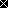 